CURRICULUM VITAE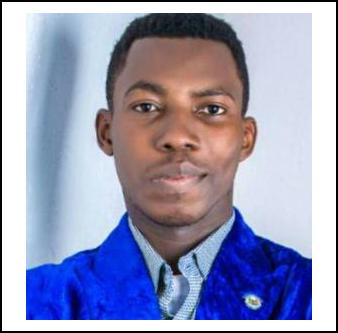 SAMUELEmail: Samuel-395052@2freemail.com DUBAI - UAEOBJECTIVE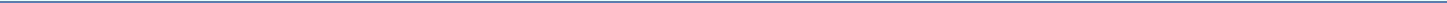 I want to identify with a vibrant goal-oriented organization in order to fully utilize my knowledge and skills in contributing to the overall growth and development of the organization, even as I grow, never stop learning, contributing immensely in a vibrantteam spirit.PROFESSIONAL EXPERIENCEDietitian/Nutritionist and Fitness EnthusiastSince July 2017	Nutritionst in Nigeria.I offer a wide range of nutrition and diet counsel to individuals and family membersWe offer personalized diets and exercise plans to patients on requests according to their health status.We promote healthy living amongst many citizens in the internet space using the social media as a vehicle.We offer therapeutic nutrition counseling to diseases individuals.We deliver nutrition lectures and guest appearances at conferences, organization meetings, radio shows, religious gatherings, etc.We also have a blog where we spread the awareness of nutrition and healthy living. (www.healthynutritiongists.com)Food hygiene officerOctober –Nov. 2018	in NigeriaFood hygiene checks and samples collectionKitchen and food store hygiene checksFood stores and chillers proper arrangement and hygieneEnsure good cooking practices of chefsPersonal hygiene of staffs and work environments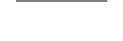 1Health and Nutrition Educator (Volunteer)Sept 2017- Jan. 2018	PHC Ikosi Isheri LCDA, LagosEducated nursing mothers daily on proper and friendly breastfeeding ethics.Counselled the pregnant and TTC mothers on healthy nutrition and wellness practices.Gave nutritional advice and help to nursing mothers during individual consultationsParticipated in an 8-day national vaccination against measles, held in Lagos in March,2018Intern Dietitian and NutritionistMay 2016-July 2016	Kalyani Hospital, Gurgaon, Haryana, India.Daily went on ward rounds with other healthcare professional teammates.Had dietary counselling sessions with both in and out-patients.Learned to interpret laboratory test results and deduce nutritional deficienciesFollowed patients’ health and nutrition cases from admission to discharge.Worked out and created meal plans for diseased patients.Supervised kitchen staffs and preparatory methods of in-patients’ foods.Quantified serving portions of foods given to in-patients’Built a good rapport and team spirit with the nurses and doctorsGave orientations and hospital introduction to newer internsActively participated in the Diabetes awareness campActively participated in the testing of patients for their blood sugar levelsWas involved with counselling patients as touching diabetic prevention and management.Gave demo meal plans to individuals.Received and analysed feedbacks from participants.Quality Assurance Associate, BiochemistMarch 2013- August 2013	Industrial  training  at  Nigerian  Bottling  Company(NBC), Ikeja, Lagos.Carried out quality control tests and assessments in the laboratories.Actively participated in line quality assessments of products and materials.Had an in-depth training and actual participation in the water processing plantWas trained in the CIP process of machines and equipment.Was trained in GMP procedures also.Acquired experience in quarantining products and shelf life quality checks.Training on the ideal and non-harmful plant waste treatmentQUALIFICATIONSMaster of Science (M.Sc.) in Dietetics and Applied Nutrition (INDIA), 2017Bachelor of Science (B.Sc.) in Biochemistry (NIG), 20142Diploma in French language, 2009Verified Senior Secondary Certificate Examination.INTERNATIONAL PAPER PUBLICATION:Consumption of fish in stroke-risk aversion by fish and fish oil consumption: Areview. http://www.foodsciencejournal.com/archives/2017/	vol2/issue1PROJECTS UNDERTAKENFinal year project (B.Sc.): Effects of crude oil on the antioxidant status and weight of earthworms exposed to crude oilFinal year project (M.Sc.): Development of a nutritional food supplement with variations of Green Leafy Vegetables, nuts, oilseeds and dried fruits.CONFERENCES AND WORKSHOPSNutrition society of Nigeria’s 48th conference and annual general meeting. Theme: Nutrition Challenges; what action for sustainable development. EKPOMA 2018Nutrition society of Nigeria’s 47th conference and annual general meeting. Theme: controversies in nutrition: separating Facts from fads and fallacies. Ibadan 2017Association of Nigerian Dietitians conference and annual general meeting. Abuja 2017Amifest recipe exhibition and competition 2016, Amity University, HaryanaNutrients Poster making competition participation certificate, Amity University, HaryanaWorkshop on Renowned weight-loss diets; pros and cons. Amity University, HaryanaWorkshop on Advantage Happiness, Psychology department, Amity University, Haryana,IndiaWorkshop on Healthy munching, Amity University, Haryana“Salad as a whole meal” workshop participation, Amity University, HaryanaACHIEVEMENTS AND AWARDS3PERSONALITY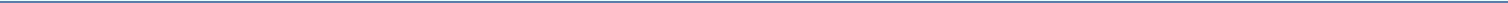 I am Outspoken, optimistic, disciplined, diligent, hardworking, a great team player, and God-fearing.SKILLSPersonal Skills: Active learning, ability to work under pressure, easy comprehension of biochemical, nutritional and human sciences. Critical thinking, service oriented, team organization, public speaking.Soft skills: non-verbal communications, fantastic work etiquettes, regards, and courtesy.Software Skills: Microsoft Word, Microsoft Excel, Microsoft PowerPoint, adobe audition. Language Skills: English (excellent spoking, listening and writing abilities), French (intermediate).EXTRACURRICULAR ACTIVITIESMeeting people, teaching, cooking, listening to good music, dancing, and exercising in sports.BIODATADate of birth	22nd June 1992Nationality	NigerianMarital status	SingleVisa status	Visit visa4DECLARATIONI hereby declare that the information provided above are true and correct to the best of my honest ability and knowledge.Samuel 52018Excellence award for humanitarian and community service2017Second Best graduating student (departmental).2016Winner, Amity Green Horns Military training camp marathon2016Complementary award winner of the debate competition at the Amity military trainingcamp2016Winner, “Amifest 2016” group dance competition2014Award for best student executive of the National Association of Biochemistry (NABS)Igbinedion University, Okada, Edo state.2014Final year Students Award of excellence RCF, Igbinedion University Okada.2011, 2012Leadership Training Program, RCCG2008-2009Class Representatives (CR) at French diploma classes